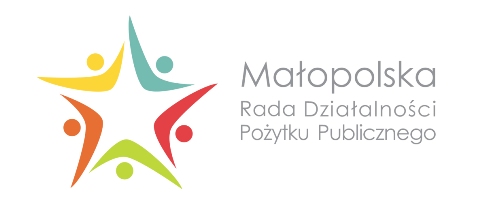 PROTOKÓŁ nr 1/2021z posiedzeniaMałopolskiej Rady Działalności Pożytku Publicznego V kadencjiw dniu 11 marca 2021 r.Na posiedzeniu obecni byli: Strona administracji: Iwona Gibas – Członek Zarządu WM;Dawid Puszko – Zastępca Dyrektora Kancelarii Zarządu;Monika Seweryn – Zespół Wspierania Inicjatyw Obywatelskich;Robert Bylica – Radny Województwa Małopolskiego;Strona pozarządowa: Pan Ireneusz Hyra – okręg m. Kraków;Pan Jakub Kucharczuk – okręg m. Kraków;Pan Jarosław Komorniczak – okręg m. Kraków;Pan Paweł Pawłowski – okręg krakowski;Pan Adam Flaga – okręg tarnowski;Barbara Dziwisz – okręg nowotarski;Izabela Miłkowska – okręg oświęcimski.Lista obecności stanowi została odczytana i znajduje się na nagraniu posiedzenia.Powitanie i przyjęcie porządku obrad.Pan Edward Czesak Współprzewodniczący Rady strony samorządowej powitał członków Rady obecnych on-line. Następnie poprosił Pana Dawida Puszko o sprawdzenie kworum i przedstawienie porządku obrad. Po stwierdzeniu kworum przedstawiony porządek obrad, został przyjęty jednogłośnie (załącznik nr 1).Opiniowanie Programu współpracy Województwa Małopolskiego z organizacjami pozarządowymi i innymi podmiotami prowadzącymi działalność pożytku publicznego na rok 2021.Pan Dawid Puszko przedstawił projekt Programu współpracy z organizacjami pozarządowymi na rok 2021. Następnie Pan Edward Czesak otworzył dyskusję nad projektem uchwały SWM w sprawie przyjęcia „Programu współpracy Województwa Małopolskiego z organizacjami pozarządowymi i innymi podmiotami prowadzącymi działalność pożytku publicznego na rok 2021”. W wyniku przeprowadzonej dyskusji:1. Pan Paweł Pawłowski zgłosił wniosek o dopisanie, w części dotyczącej ciał dialogu Programie, Rady ds. EkoMałopolski, która funkcjonuje w obszarze ekologii i ochrony zwierząt oraz ochrony dziedzictwa przyrodniczego;2. Pan Michał Mółka zgłosił wniosek o uwzględnienie w rocznych priorytetowych zadaniach publicznych obszaru ochrony i promocji zdrowia, w tym działalności leczniczej w rozumieniu ustawy 
z dnia 15 kwietnia 2011 r. o działalności leczniczej (Dz. U. z 2020 r. poz. 295 i 567) oraz zadania: propagowanie idei krwiodawstwa, krwiolecznictwa i dawstwa szpiku kostnego w rożnych formach, 
a Pan Ireneusz Hyra popierając to stanowisko wniósł o uzupełnienie zadania o kwestie związane 
z promowaniem transplantologii. Ustalono ostateczne brzmienie zadania: propagowanie idei krwiodawstwa, krwiolecznictwa i dawstwa szpiku kostnego oraz transplantologii w rożnych formach.Małopolska Rada Działalności Pożytku Publicznego jednogłośnie zaopiniowała pozytywnie projekt uchwały SWM w sprawie przyjęcia „Programu współpracy Województwa Małopolskiego 
z organizacjami pozarządowymi i innymi podmiotami prowadzącymi działalność pożytku publicznego na rok 2021”,  wnosząc jednocześnie o uwzględnienie zgłoszonych stanowisk.Wybór przedstawicieli Rady do Kapituł Nagród: Amicus Hominum i Kryształy Soli.Pan Dawid Puszko poinformował, że w ubiegłym roku przedstawicielem z ramienia Rady w Kapitułach Nagród: Amicus Hominum i Kryształy Soli zasiadała Pani Barbara Dziwisz i zadeklarowała, że nadal może tą funkcję sprawować. Rada jednogłośnie postanowiła, że utrzyma swojego przedstawiciela 
w Kapitułach w osobie Pani Barbary Dziwisz. Sprawy bieżące.Pani Monika Seweryn przedstawiła najważniejsze informacje z Konwentów, które w obecnej sytuacji już od marca 2020 roku odbywają się w formule online. Poinformowała o planowanych zmianach 
w ustawie o działalności pożytku publicznego w i o wolontariacie w zakresie zlecania zadań publicznych, którego projekt ma zostać przedłożony do konsultacji w okolicy kwietnia 2021 r. A także o planowanym w dn. 27.11.2020 r. Święcie Rad Działalności Pożytku Publicznego.Na tym zakończono posiedzenie.Protokół sporządziła:Monika SewerynSekretariat RadyZespół Wspierania Inicjatyw ObywatelskichProtokół zatwierdziła:Małgorzata DulakSekretariat RadyZespół Wspierania Inicjatyw ObywatelskichEdward Czesak…………….....................................	Współprzewodniczący strony samorządowej